Rockport Recreation Department Presents:2017-2018 Boys & Girls Youth Hoops Clinic & RegistrationLearn, skills, drills & info on the upcoming season!All skill levels welcome!When: Sunday October 22nd, 2017Where: Rowell Gymnasium at Rockport High SchoolWho:Kindergarten: 1-1:30pmGrades 1 & 2: 1:30-2pmGrades 3 & 4: 2-2:45pmGrades 5 & 6: 3-4pmFor questions or more info please call 546-1309 or email dmarhsall@rockportma.gov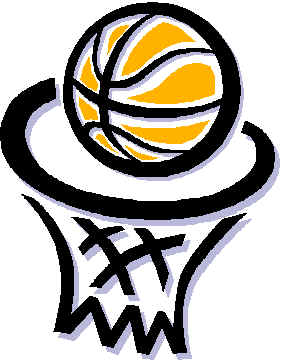 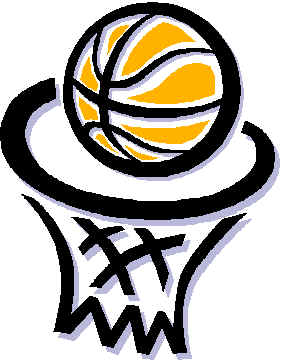 